RESULTADO – TOMADA DE PREÇONº2022512EM32528HEMUO Instituto de Gestão e Humanização – IGH, entidade de direito privado e sem fins lucrativos,classificado como Organização Social, vem tornar público o resultado da Tomada de Preços, com afinalidade de adquirir bens, insumos e serviços para o HEMU - Hospital Estadual da Mulher, comendereço à Rua R-7, S/N, Setor Oeste, Goiânia, CEP: 74.125-090.Bionexo do Brasil LtdaRelatório emitido em 12/12/2022 11:10CompradorIGH - HEMU - Hospital Estadual da Mulher (11.858.570/0002-14)AV. PERIMETRAL, ESQUINA C/ RUA R7, SN - SETOR COIMBRA - GOIÂNIA, GO CEP: 74.530-020Relação de Itens (Confirmação)Pedido de Cotação : 257332377COTAÇÃO Nº 32528 - MEDICAMENTOS - HEMU DEZ/2022Frete PróprioObservações: -*PAGAMENTO: Somente a prazo e por meio de depósito em conta PJ do fornecedor. *FRETE: Só serão aceitas propostascom frete CIF e para entrega no endereço: RUA R7 C/ AV PERIMETRAL, SETOR COIMBRA, Goiânia/GO CEP: 74.530-020, dia e horárioespecificado. *CERTIDÕES: As Certidões Municipal, Estadual de Goiás, Federal, FGTS e Trabalhista devem estar regulares desde a data daemissão da proposta até a data do pagamento. *REGULAMENTO: O processo de compras obedecerá ao Regulamento de Compras do IGH,prevalecendo este em relação a estes termos em caso de divergência.Tipo de Cotação: Cotação EmergencialFornecedor : Todos os FornecedoresData de Confirmação : TodasValidade CondiçõesFaturamento Prazo deFornecedordadeFreteObservaçõesMínimoEntregaProposta PagamentoPrezado (a) O prazo de pagamento sob analisede credito previa; Estoque sujeito a alteracao;Proposta valida por 24 horas ou enquanto duraros estoques. Entrega ***ENTRE 2 A 5 dias uteis(Exceto FINAIS DE SEMANA E FERIADO)***caso tenha soro na proposta. Estamos adisposicao para negociacao; Para novoscadastros, acesse:Belive Medical ProdutosHospitalares LtdaCONTAGEM - MG2 dias apósconfirmação1R$ 1.000,000004/12/202230 ddlCIFAmanda Soterio - (19) 32560500vendas8@belivemedical.com.brMais informaçõeshttps://belivemedical.com/ficha Em caso deduvida, sigo a disposicao; Amanda SoterioWhatsApp (19) 987472905 E-mail:vendas8@belivemedical.com.br Tel.: (19)32560500Comercial Cirurgica RioclarenseLtda- SPJAGUARIÚNA - SP1 dias apósconfirmação23R$ 500,000004/12/202216/12/202228 ddlCIFCIFnullDeyvison Santos - nulldeyvison.santos@rioclarense.com.brMais informaçõesCorpho Comércio de ProdutosHospitalares LtdaRIO DE JANEIRO - RJUsuário Ws Corpho - (21) 9802-**PRAZO DE ENTREGA COMEÇA A CONTARAPÓS TODO DESEMBARAÇO DPT FINANCEIRO EOU DOCUMENTAL** **NEGOCIAMOS ASCONDICOES DE FORNECIMENTO** **SUJEITOA ANALISE DE CRÉDITO**5dias apósPagtoAntecipadoR$ 2.000,0000confirmação43777comercial@corpho.com.brMais informaçõesPEDIDO SOMENTE SERÁ ATENDIDO A PRAZOMEDIANTE ANALISE DE CREDITO VALIDAÇÃODO DEPARTAMENTO FINANCEIRO E ACONFIRMAÇÃO DE DISPONIBILIDADE DOESTOQUE CONTATO DO VENDEDOR: (62)99499Ello Distribuicao Ltda - EppGOIÂNIA - GOWebservice Ello Distribuição - (62)1 dias apósconfirmação45R$ 300,000008/12/202231/12/202230 ddl30 ddlCIFCIF4009-2100comercial@ellodistribuicao.com.br1714Mais informaçõesTELEVENDAS3@ELLODISTRIBUICAO.COM.BRFARMATER MEDICAMENTOSLTDABELO HORIZONTE - MG3dias apósWeb Service Farmater - (31) 3224- R$ 750,0000banco do brasil s/a ag 1229-7 c/c 69547-5confirmação2465vendas@farmater.com.brMais informaçõesLOGMED DISTRIBUIDORA ELOGISTICA HOSPITALAREIRELIGOIÂNIA - GOMariana Borges Garcia - (62) 3565-1 dias apósconfirmação67R$ 250,0000R$ 500,000008/12/202204/12/202230 ddl30 ddlCIFCIFnullnull6457prohospitalph@hotmail.comMais informaçõesPrestamed Hospitalar EireliGOIÂNIA - GOLuiz Prestamed - nullvendas10@asthamed.com.brMais informações2dias apósconfirmaçãoProgramaçãode EntregaPreçoUnitário FábricaPreçoRent(%)ProdutoCódigoFabricanteEmbalagemFornecedorComentárioJustificativaQuantidadeValor Total UsuárioDaniellyEvelynPereira Da0,4 MG/ML SOL Belive Medical;- MULTIFARMAnão atende acondição deNALOXONA SOL INJ0 0.4MG/ ML 1ML (M) - 18568AMPOLAINJ IM/SC/IVCX 10 AMP VDTRANS X 1 MLProdutosHospitalaresLtdaR$R$2-NARCAN, CRISTALIAnull20 AmpolaR$ 100,2000Cruz5,0100 0,0000pagamento/prazo.01/12/202214:53DaniellyEvelynPereira DaCruz;- PRO HEALTH eMAEVE nãoatendem aBelive MedicalProdutosHospitalaresLtdaOCITOCINA IV/IM5UI Gen. 1MLCX50AMP BLAU, BLAUOCITOCINA 5UI/1MLSOL INJ - AMPOLAR$R$R$2338127-CAIXAnull2350 Ampola6,6900 0,000015.721,5000condição depagamento/prazo.01/12/202214:53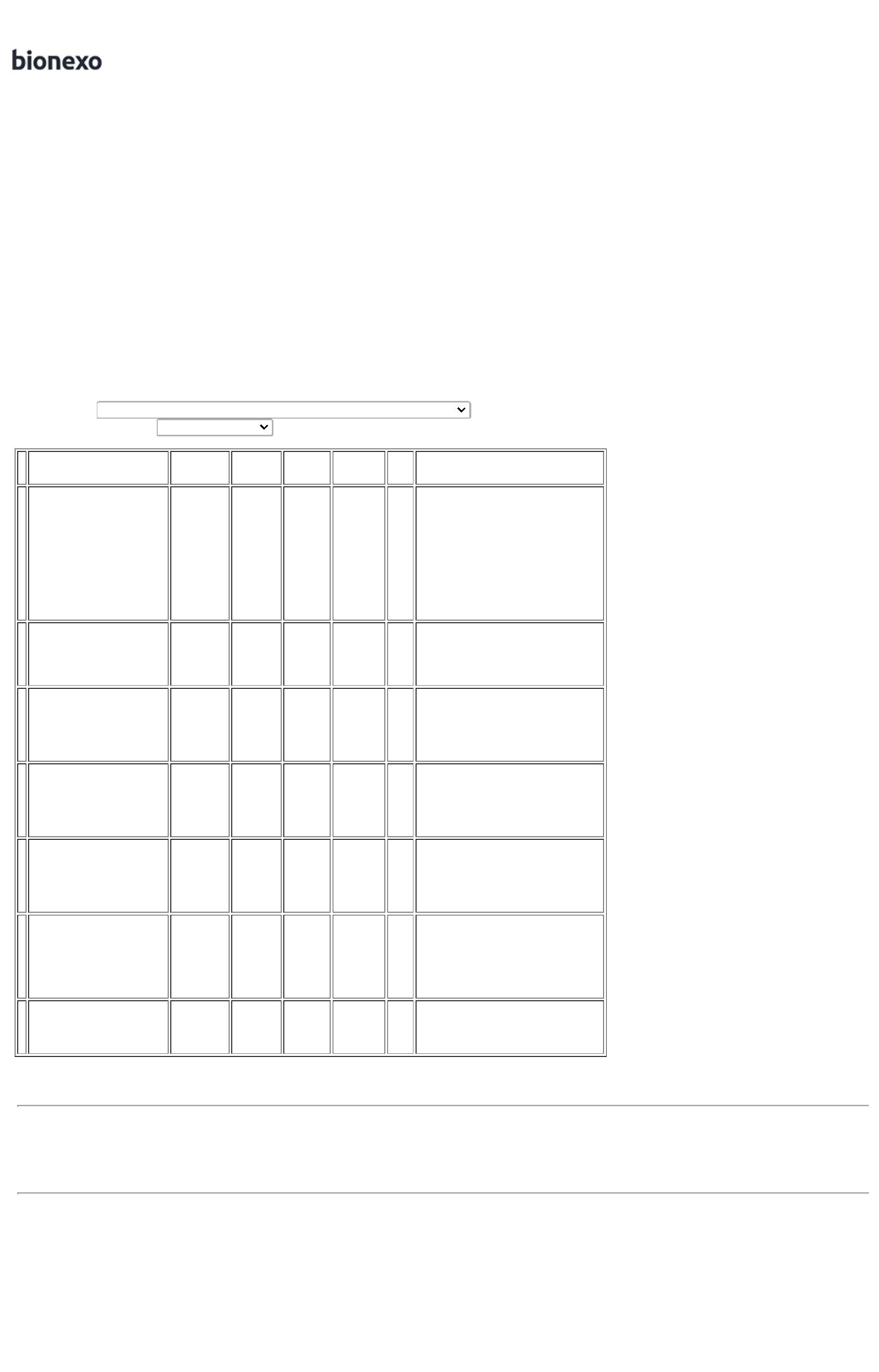 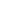 DaniellyEvelynPereira DaCruz;- CORPHO eBelive MedicalProdutosHospitalaresLtdaPROPOFOL SOL. INJ.10MG/ML AMP 10ML 42810(M)10 MG/ML EMUINJ CX 5 FA VDTRANS X 20 MLWERBRAN nãoatendem acondição dePROPOVAN,CRISTALIAR$R$R$27-null270 Ampola17,1100 0,00004.619,7000pagamento/prazo.01/12/202214:53TotalParcial:R$2640.020.441,4000Total de Itens da Cotação: 31Total de Itens Impressos: 3Programaçãode EntregaPreçoUnitário FábricaPreçoRent(%)ProdutoCódigoFabricanteEmbalagemFornecedorComentárioJustificativaQuantidadeValor Total Usuário;- FLUKKA ePROSTAVASINPHARMEDICE deacordo com a RDC67/2007medicamentos quesão produzidos emescala industrialnão podem sermanipulados.Rosana DeOliveiraMoura20MCG PO LIOFINJ CX C/10AMP1006388 -PROSTAVASIN 20MCGPO LIOF INJ CXC/10AMP 1006388,ACHEComercialCirurgicaRioclarenseLtda- SPALPROSTADIL SOLINJ 20MCG -AMPOLAR$R$R$121323-null430 Ampola84,9100 0,000036.511,300020MCG -INDEFINIDA -ACHE01/12/202214:56Rosana DeOliveiraMouraComercialCirurgicaRioclarenseLtda- SPCARBAMAZEPINA200 MG (M) -COMPRIMIDO200 MG COM CTBL AL PLASTRANS X 500CARBAMAZEPINA,TEUTO BRAS.R$R$578502460696748---nullnullnull-500 Comprimido1000 Frasco/Ampola1000 AmpolaR$ 116,00000,2320 0,000001/12/202214:56Rosana DeOliveiraMoura;- SULMEDIC eDIMASTER nãoatendem acondição depagamento/prazo.CEFAZOLINA SOL INJComercialCirurgicaRioclarenseLtda- SPCEFAZOLINA SODICA1G CX C/50FA GEN -BIOCHIMICO1G IV / EV -FRASCO/AMPOLA000MGR$R$R$14,0000 0,00004.000,0000101/12/202214:56Rosana DeOliveiraMoura;- MEDILAR eMULTIFARMA nãoatendem acondição depagamento/prazo.CLINDAMICINA SOLINJ 150MG/ML 4ML -AMPOLA DE 600 MGCLINDAMICINA600MG CX C/100AMPX4ML GEN,ComercialCirurgicaRioclarenseLtda- SPR$R$R$Ampola3,7000 0,00003.700,0000/4ML - AMPOLAHIPOLABOR01/12/202214:56ENOXAPARINASODICA 40MG/ML -SERINGA PRE-40 MG SOL INJCT 10 SERPREENC VDTRANS X 0,4 ML+ SISTRosana DeOliveiraMouraPREENCHIDA - (SC) -ComercialCirurgicaRioclarenseLtda- SP;- GO.MED não>COM DISPOSITIVOR$R$R$1038989-VOLARE, ACHEnullrespondeu emailde homologação.350 SeringaDE SEGURANÇA DEACORDO COM NR-32E PORT. 1746 DE 30DE AGOSTO DE15,8000 0,00005.530,000001/12/202214:56SEGURANCA2011.ENOXAPARINASODICA 60MG/MLSERINGA PRE -PREENCHIDA ->COM AÇÃO PARATRATAMENTO DATROMBOSE VENOSAPROFUNDA (TEP) EPARATROMBOEMBOLISMOVENOSO (TEV),ANGINA INSTAVEL,INFARTO DOMIOCARDIO, COMPREVENÇÃO DETROMBOS NACIRCULAÇÃOEXTRACORPOREADURANTE;- RAVIMED,DISPOMED, MEDCENTER,WERBRAN,GOYAZ,MAEVE,DIMASTER nãoatendem acondição depagamento/prazo.ALMEIDA nãorespondeu emailde homologação.60 MG SOL INJCT 2 SERPREENC VDRosana DeOliveiraMouraComercialCirurgicaRioclarenseLtda- SPR$R$R$1139001-VOLARE, ACHEnull120 SeringaTRANS GRAD X026,0200 0,00003.122,4000,6 ML + SISTSEGURANCA01/12/202214:56-HEMODIALISE. AMEDICAÇÃO DEVERÁCONTER TODAS ASAÇÕESFARMACOLÓGICASCITADAS - SERINGAPRE-PREENCHIDA -SERINGABUTILBROMETODEESCOPOLAMINARosana DeOliveiraMouraBUTILBROMETO DEESCOPOLAMINA20MG/ML C/100 AP X1 ML GEN,ComercialCirurgicaRioclarenseLtda- SPHIOSCINA SOL INJ20MG/ML 1ML -AMPOLA20MG/ML C/100AP X 1 ML GEN20MG/ML -R$R$R$1418208-null-3000 Ampola1,0200 0,00003.060,0000-01/12/202214:56HYPOFARMAINDEFINIDO -HYPOFARMA;- MEDILAR nãoRosana DeOliveiraMouraKAM-RHO-KAM-RHO-D.I.M. CX D.I.M. CX C/1FAatende a condiçãodepagamento/prazo.- BIOMIG nãorespondeu emailde homologação.IMUNOGLOBULINAANTI-RHO (D) SOLINJ 300MCG -AMPOLAComercialCirurgicaRioclarenseLtda- SPR$R$R$15382035003-C/1FA X 2ML,PANAMERICANX 2ML - 2ML -INDEFINIDA -PANAMERICANnull10 Ampola235,4490 0,00002.354,490001/12/202214:56METILDOPA00MG CX 500CP GEN -500MG -INDEFINIDO -SANVALRosana DeOliveiraMoura5ComercialCirurgicaRioclarenseLtda- SPMETILDOPA 500MGCX 500 CP GEN,SANVALMETILDOPA 500 MGR$R$R$174--nullnull-2500 Comprimido60 Comprimido-COMPRIMIDO0,7300 0,00001.825,000001/12/202214:562ONDANSETRONA 4 34477MG - COMPRIMIDOVONAU FLASH 4MGCX C/30CPR, BIOLABSANUSComprimidoComercialCirurgicaRioclarenseLtda- SP;- WERBAN nãoR$R$R$ 53,2800 Rosana Deatende a condição 0,8880 0,0000OliveiraMouradepagamento/prazo.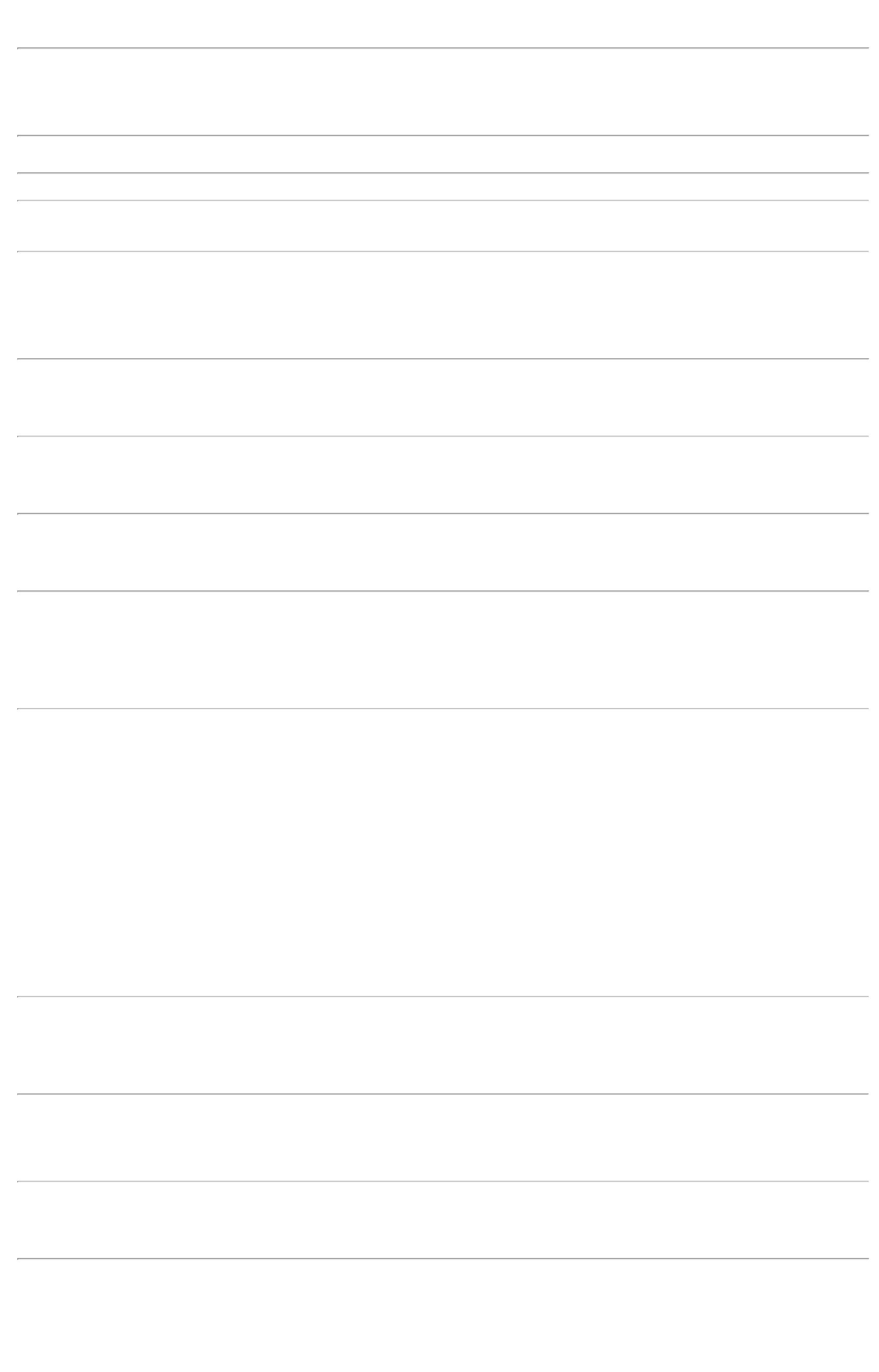 01/12/202214:56TotalParcial:R$8970.060.272,4700Total de Itens da Cotação: 31Total de Itens Impressos: 10Programaçãode EntregaPreçoUnitário FábricaPreçoRent(%)ProdutoCódigoFabricanteEmbalagemFornecedorComentárioJustificativaQuantidadeValor Total UsuárioDaniellyEvelynPereira DaCorphoComércio deProdutosHospitalaresLtda1MG/ML SOLMILRINONA1MG/ML10MLX10MILRINONA SOL INJ1MG/ML 10ML -AMPOLAPRIMACOR, SANOFI INJ CT 10 AMPR$R$R$1935718--80 AmpolaCruzMEDLEYVD INC X 10ML132,2423 0,000010.579,3840(PRIMACOR)05/12/202210:54TotalParcial:R$80.010.579,3840Total de Itens da Cotação: 31Total de Itens Impressos: 1Programaçãode EntregaPreçoUnitário FábricaPreçoRent(%)ProdutoCódigoFabricanteEmbalagemFornecedorComentárioJustificativaQuantidadeValor Total UsuárioDaniellyEvelynPereira DaARICILINABENZILPENICILINAPOTASSICA SOL INJ;- MULTIFARMAnão atende acondição deARICILINA5.000.000UI CXC/50FR - BLAU5.000.000UI CXC/50FR BLAUFARMACEUTICAS.A.Ello DistribuicaoLtda - EppR$R$R$424956--11150 Frasco/AmpolaCruz5.000.000UI -7,9000 0,00001.185,0000FRASCO/AMPOLApagamento/prazo.01/12/202214:53;- DIMASTER,DaniellyEvelynPereira DaCruzCEFARISTON1GR CX C/100BLAUFARMACEUTICAS.A.MED CENTER,SULMEDIC,MULTIFARMA nãoatendem acondição depagamento/prazo.CEFALOTINA POP/SOL. INJ. 1G -FRASCO/AMPOLACEFARISTON 1GR CXC/100 - BLAUEllo DistribuicaoLtda - EppR$R$R$64902600 Frasco/Ampola3,7500 0,00002.250,000001/12/202214:53TotalParcial:R$750.03.435,0000Total de Itens da Cotação: 31Total de Itens Impressos: 2Programaçãode EntregaPreçoUnitário FábricaPreçoRent(%)ProdutoCódigoFabricanteEmbalagemFornecedorComentárioJustificativaQuantidadeValor Total UsuárioRosana DeOliveiraMoura;- DROGARIAMETILDOPA 250mg30cpr *GENERICO* --EMS GENERICOSFARMATERMEDICAMENTOS 250mg 30cprMETILDOPANOVA ESPERANÇAnão atende acondição deMETILDOPA 250MG -COMPRIMIDOR$R$168010708---CPCPCP390 ComprimidoR$ 339,3000R$ 16,40000,8700 0,0000LTDA*GENERICO*01/12/202214:56pagamento/prazo.Rosana DeOliveiraMouraMETRONIDAZOL250mg 20cp *PRATIGENERICO*(C1) --PRATI, DONADUZZICIA LTDAMETRONIDAZOLMETRONIDAZOLCOMP 250MG -COMPRIMIDOFARMATERMEDICAMENTOSLTDA250mg 20cp*PRATIR$R$11178344045-40 Comprimido120 Comprimido0,4100 0,0000GENERICO*(C1)01/12/202214:56TOPIRAMATO 25mgRosana DeOliveiraMoura60cp RevTOPIRAMATO;WERBRAN nãoFARMATERMEDICAMENTOSLTDATOPIRAMATO 25MG*NOVAQUIMIGENERICO*(C1) --NOVA QUIMICA25mg 60cp Rev atende a condição*NOVAQUIMI deGENERICO*(C1) pagamento/prazo.R$R$3R$ 52,8000-COMPRIMIDO0,4400 0,000001/12/202214:56FARMACEUTICA LTDATotalParcial:550.0R$ 408,5000Total de Itens da Cotação: 31Total de Itens Impressos: 3Programaçãode EntregaPreçoUnitário FábricaPreçoRent(%)ProdutoCódigoFabricanteEmbalagemFornecedorComentárioJustificativaQuantidadeValor Total UsuárioDaniellyEvelynPereira DaLOGMEDDISTRIBUIDORAE LOGISTICAHOSPITALAREIRELISOL GLICONATO DECALCIOGLUCONATO DECALCIO SOL. INJ.0% 10ML - AMPOLAR$R$R$13155620--CXnullnull-600 AmpolaCruz10%C/200AMPX10ML,ISOFARMA1,8925 0,00001.135,5000101/12/202214:53DaniellyEvelynPereira DaCruzLOGMEDDISTRIBUIDORAE LOGISTICAHOSPITALAREIRELI20 MG COMRETARD CT BLAL PLAS AMB X;- WEBRAN nãoatende a condiçãodeNIFEDIPINO 20MGLIBERACAO LENTA - 5005COMPRIMIDONIFEDIPRESS,MEDQUIMICAR$R$2600 ComprimidoR$ 121,02000,2017 0,000030pagamento/prazo.01/12/202214:53DaniellyEvelynPereira DaCruzLOGMEDDISTRIBUIDORAE LOGISTICAHOSPITALAREIRELIOXIDO DE ZINCO +VIT. A+D TUBO 45G 17948SUAVEBABY,VITAMEDICPOM DERM CTBG X 45 GR$R$R$2--nullnull-300 Tubo5,6388 0,00001.691,6400-TUBO01/12/202214:5326 PREDNISONA 20MG - 6717CORTICORTEN,20 MG COM CTLOGMED;- BELIVE contemR$R$40 ComprimidoR$ 12,6720Danielly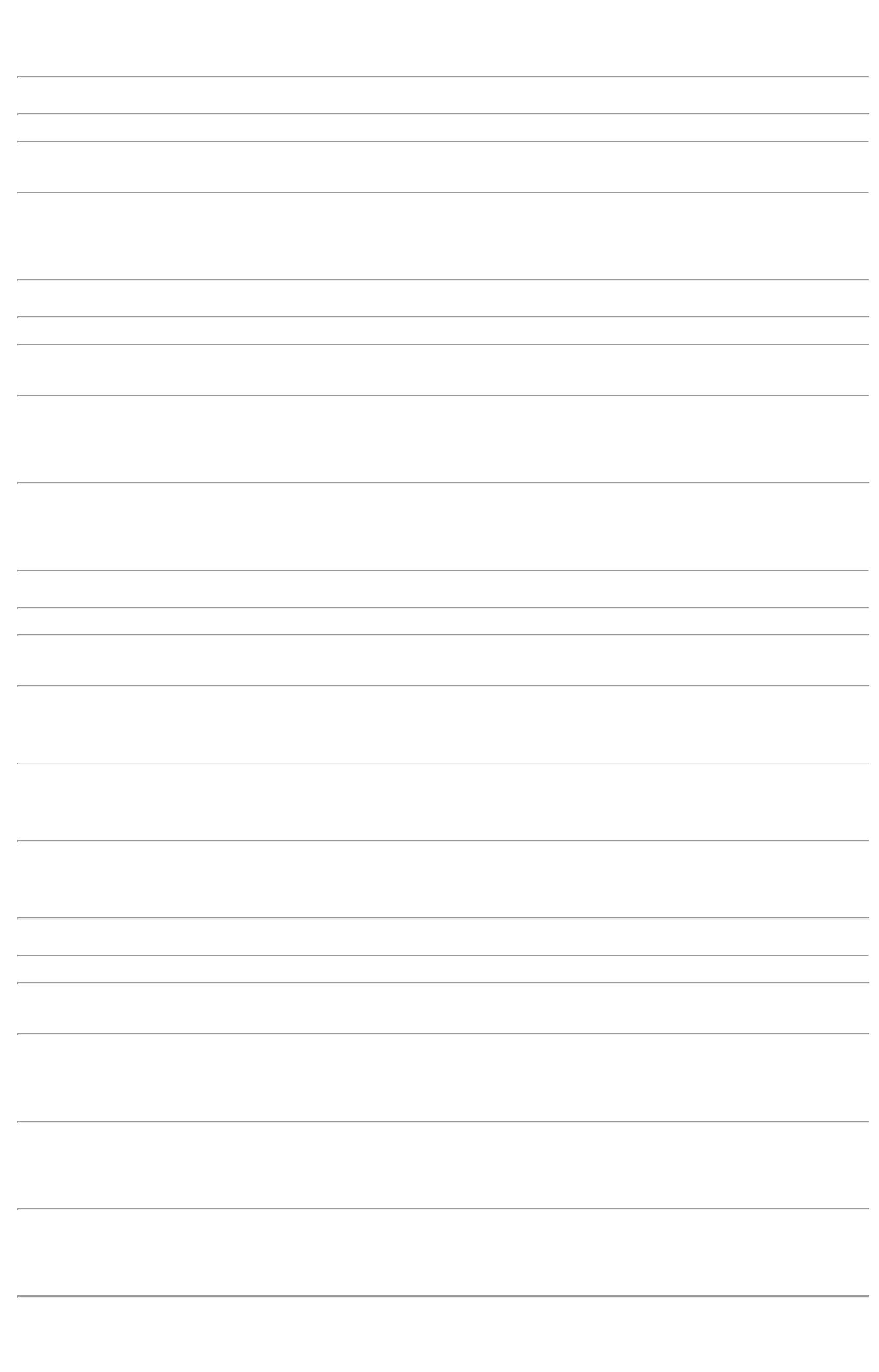 COMPRIMIDOBRAINFARMABL AL PLASTRANS X 20DISTRIBUIDORAE LOGISTICAHOSPITALAREIRELImultiplo deembalagem acimado solicitado.0,3168 0,0000EvelynPereira DaCruz01/12/202214:53TotalParcial:R$1540.02.960,8320Total de Itens da Cotação: 31Total de Itens Impressos: 4Programaçãode EntregaPreçoUnitário FábricaPreçoRent(%)ProdutoCódigoFabricanteEmbalagemFornecedorComentárioJustificativaQuantidadeValor Total UsuárioDaniellyEvelynPereira Da;- MULTIFARMA ,SULMEDIC,500 MG PO INJAMPICILINA SOL INJPrestamedHospitalar EireliMEDFUTURA nãoatendem aR$R$R$397559----CILINON, BLAUCX 100 FA VDTRANSnullnullnullnull1100 FrascoCruz500MG - FRASCO3,0240 0,00003.326,4000condição de01/12/2022pagamento/prazo.14:53DaniellyEvelynPereira DaCruz;- DISPOMED ,20 MG SOL INJCT 02 SER VDINC X 0,2 ML +SISTENOXAPARINASODICA 20MG/ML -SERINGA PRE-MED CENTER eDIMASTER nãoatendem aPrestamedHospitalar EireliR$R$R$3898531550CUTENOX, MYLANKAVIT, CRISTALIA100 Seringa75 Ampola300 Ampola16,0000 0,00001.600,0000PREENCHIDA - (SC)condição deSEGURANCA01/12/2022pagamento/prazo.14:53;- MED CENTER,DIMASTER,MEDILAR, PROHEALTH nãoatendem acondição deDaniellyEvelynPereira DaCruzFITOMENADIONA(VITAMINA K1) SOLINJ10 MG/ML SOLINJ CX 25 AMPVD AMB X 1 ML(EMB HOSP) -PrestamedHospitalar EireliR$R$12R$ 165,0000INTRAMUSCULAR2,2000 0,000010MG/ML 1ML -AMPOLA0501/12/202214:53pagamento/prazo.DaniellyEvelynPereira DaCruz;- DIMASTER nãoSALBUTAMOL SOLINJ 0.5MG/ ML AMP 33768ML - AMPOLA25 MG/ML SOLINJ CX 100 AMPVD AMB X 2 MLPROMETAZOL,HIPOLABORPrestamedHospitalar Eireliatende a condiçãodepagamento/prazo.R$R$R$283,9900 0,00001.197,0000101/12/202214:53TotalParcial:R$1575.06.288,4000Total de Itens da Cotação: 31Total de Itens Impressos: 4TotalGeral:R$16105.0104.385,9860Clique aqui para geração de relatório completo com quebra de página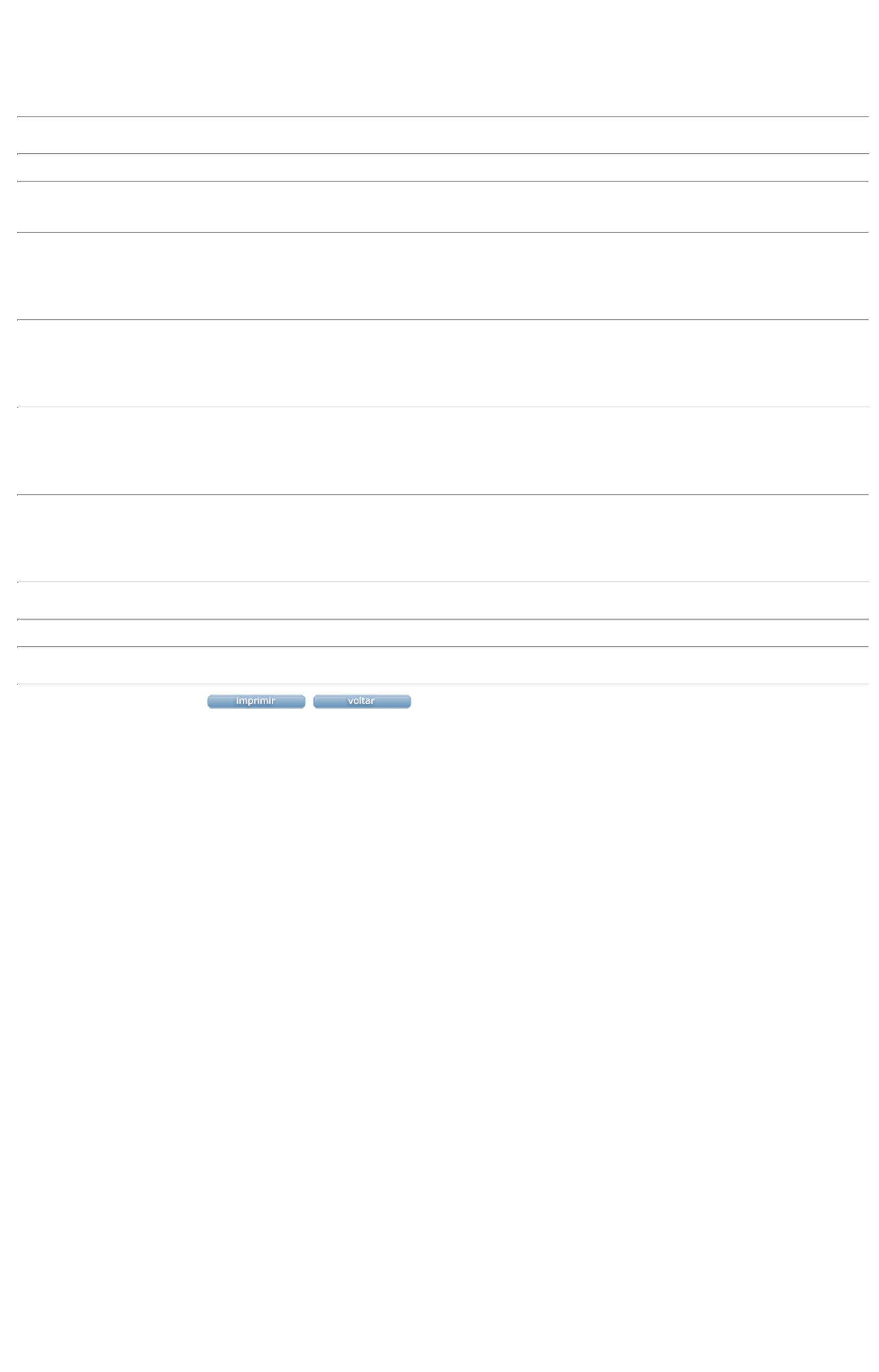 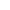 